Anmeldetalon - Stressbewältigung durch AchtsamkeitMBSR 8-Wochen Kurs 20.8.-8.10.2024 jeweils am Dienstag Abend22.10./ 29.10./ 5.11./12.11./ 19.11./ 26.11./3.12./10.12./ 18:30 – 21:00 Uhr Tag der Achtsamkeit in der Warthmühle 1.12.24 von 09.00-15.00 Uhr Ort: «Warthmühle» Mühleweg 1a, 8413 Neftenbach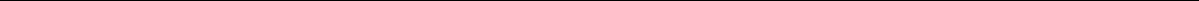 Bitte bis 22.9.2024 senden an:mbsrjd@gmail.comJigme Dahortsang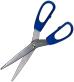 Berghofstrasse 10c8421 Dättlikon---------------------------------------------------------------------------------------------------------------Hiermit bestätige ich die verbindliche Teilnahme am Kurs* - MBSR Stressbewältigung durch Achtsamkeit ab 22.10.-10.12.2024Name_____________________________	Vorname______________________________Adresse/Ort /Plz____________________________________________________________Geboren am: _____________________Telefonnummer_________________ Handy______________________(Wichtig geben Sie eine Telefonnummer an, wo Sie während den Bürozeiten erreichbar sind). Email:_____________________________________________________Datum, Unterschrift:_________________________________________*Nach Erhalt der Anmeldung kontaktiere ich Sie zu einem telefonischen Vorgespräch. Mit der Teilnahmebestätigung erhalten Sie einen Einzahlungsschein. Bitte die Kurskosten von CHF 790.- bis am 22.10.2024 einzahlen. (Kosten, inkl. Kursmaterialien und Tag der Achtsamkeit). Viele Zusatz-krankenversicherungen übernehmen einen Teil der Kosten; sie erhalten am Ende des Kurses eine Bestätigung für Ihre KK. Bitte erkundigen Sie sich vorgängig direkt bei Ihrer Versicherung.Stornobedingungen:Nach dem Vorgespräch bis 22 Tage vor Kursbeginn 50.-21 Tage vor Kursbeginn 20% des Richtpreises14 Tage vor Kursbeginn 50% des Richtpreises7 Tage vor Kursbeginn 100% des RichtpreisesIch akzeptiere die Stornobedingungen und bestätige, dass ich in eigener Verantwortung für mein körperliches und psychisches Wohlergehen an diesem Kurs teilnehme. 